от 26 апреля 2022 года									       № 155-рО введении режима повышенной готовности для сил и средств Шахунского звена территориальной подсистемы единой государственной системы по предупреждению и ликвидации чрезвычайных ситуаций Нижегородской областиВ соответствии с Федеральным законом от 21 декабря 1994 г. № 68-ФЗ «О защите населения и территорий от чрезвычайных ситуаций природного и техногенного характера», постановлениями Правительства Российской Федерации от 30 декабря 2003 г. № 794 «О единой государственной системе предупреждения и ликвидации чрезвычайных ситуаций», от 21 мая 2007 г. № 304 «О классификации чрезвычайных ситуаций природного и техногенного характера», Законом Нижегородской области от 4 января 1996 г. № 17-3 «О защите населения и территорий Нижегородской области от чрезвычайных ситуаций природного и техногенного характера», а также в целях принятия оперативных мер по предупреждению возникновения и развития  чрезвычайной ситуации, снижению размеров ущерба и потерь в случае их возникновения:1. Для подготовки и проведения мероприятий по предупреждению чрезвычайной ситуации с 08-00 29 апреля 2022 года до 08-00 11 мая 2022 года ввести режим функционирования повышенной готовности для сил и средств Шахунского звена территориальной подсистемы единой государственной системы по предупреждению и ликвидации чрезвычайных ситуаций Нижегородской области (далее – ТП РСЧС). Определить зоной повышенной готовности территорию городского округа город Шахунья Нижегородской области.2. Утвердить прилагаемый межведомственный оперативный штаб городского округа город Шахунья Нижегородской области (далее также - межведомственный оперативный штаб) по предупреждению чрезвычайной ситуации.3. Для проведения мероприятий в режиме повышенной готовности определить группировку сил и средств в составе:- силы и средства  Шахунского звена территориальной подсистемы единой государственной системы по предупреждению и ликвидации чрезвычайных ситуаций Нижегородской области.Силы и средства Шахунского звена территориальной подсистемы единой государственной системы по предупреждению и ликвидации чрезвычайных ситуаций Нижегородской области привести в готовность к выполнению задач в порядке, установленном Планом действий по предупреждению и ликвидации чрезвычайных ситуаций городского округа город Шахунья Нижегородской области.4. Сектору ГО ЧС и МОБ работы администрации городского округа город Шахунья Нижегородской области, ЕДДС МКУ «Учреждение по обеспечению деятельности ОМСУ»:4.1. Организовать своевременную передачу информации в ЦУКС Главного управления МЧС России по Нижегородской области, межведомственный оперативный штаб, организовать координацию действий сил и средств по подготовке к предупреждению чрезвычайной ситуации и своевременную подготовку донесений.4.2. Проверить готовность оперативных групп, сил и средств, планируемых для защиты населенных пунктов, объектов социальной инфраструктуры, экономики и транспорта.4.3. Уточнить основные планирующие документы по предупреждению и ликвидации чрезвычайных ситуаций в паводкоопасном периоде и пожароопасном сезоне 2022 г.5. Настоящее распоряжение вступает в силу со дня его официального опубликования на официальном сайте администрации городского округа город Шахунья Нижегородской области.6. Общему отделу администрации городского округа город Шахунья Нижегородской области обеспечить размещение настоящего распоряжения на официальном сайте администрации городского округа город Шахунья Нижегородской области.7. Контроль за исполнением настоящего распоряжения оставляю за собой.Глава местного самоуправлениягородского округа город Шахунья						          Р.В.КошелевУтвержденраспоряжением администрациигородского округа город Шахунья Нижегородской областиот 26.04.2022 г. № 155-рМежведомственный оперативный штаб городского округа город Шахунья Нижегородской области (далее также - межведомственный оперативный штаб) 
по ликвидации чрезвычайной ситуации на территории городского округа
 город Шахунья__________________________________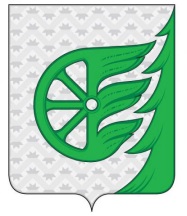 Администрация городского округа город ШахуньяНижегородской областиР А С П О Р Я Ж Е Н И Е№п/пФ.И.О.ДолжностьРабочийтелефонКОШЕЛЕВРоман 
Вячеславович- глава местного самоуправления городского округа город Шахунья Нижегородской области, председатель межведомственного оперативного штаба городского округа город Шахунья Нижегородской области2-12-30СЕРОВАлександрДмитриевич- первый заместитель главы администрации городского округа город Шахунья Нижегородской области, заместитель председателя межведомственного оперативного штаба городского округа город Шахунья Нижегородской области2-66-42СОФРОНОВЮрийАлексеевич- заместитель главы администрации, начальник Управления по работе с территориями и благоустройству администрации городского округа город Шахунья Нижегородской области, заместитель председателя межведомственного оперативного штаба городского округа город Шахунья Нижегородской области2-71-10КУЗНЕЦОВСергейАлександрович- заместитель главы администрации городского округа город Шахунья Нижегородской области, заместитель председателя межведомственного оперативного штаба городского округа город Шахунья Нижегородской области2-62-42ОВЧИННИКОВАлексей Михайлович- начальник 121 ПСЧ 28 ПСО ФПС ГПС ГУ МЧС России по Нижегородской области (по согласованию), заместитель председателя межведомственного оперативного штаба городского округа город Шахунья Нижегородской области(по согласованию)2-61-63КОРПУСОВАндрей Александрович- начальник сектора ГО ЧС и МОБ работы администрации городского округа город Шахунья Нижегородской области, секретарь межведомственного оперативного штаба городского округа город Шахунья Нижегородской области2-69-36Члены межведомственного оперативного штаба:Члены межведомственного оперативного штаба:Члены межведомственного оперативного штаба:Члены межведомственного оперативного штаба:БАРАНОВ Сергей Александрович- начальник Управления сельского хозяйства администрации городского округа город Шахунья Нижегородской области2-70-01ДОГАДИНВалерийВасильевич- начальник Вахтанского территориального отдела администрации городского округа город Шахунья Нижегородской области34-9-81ДРОНОВ Михаил Леонидович- начальник Сявского территориального отдела администрации городского округа город Шахунья Нижегородской области36-5-67МАКАРОВАлексейЕвгеньевич- начальник Отдела МВД России по г. Шахунья Нижегородской области (по согласованию)2-70-16ПАНЬШИНВладимир Игоревич- начальник отделения в городе Шахунья ФСБ по Нижегородской области (по согласованию)2-56-12ПЕТУХОВНиколайАлександрович- начальник железнодорожной станции город Шахунья(по согласованию)6-22-00БУРАЧКОВАлександрИванович- начальник пожарного поезда станции Шахунья (по согласованию)6-23-55ПЛОТНИКОВДмитрийПетрович- начальник территориального отдела Управления Роспотребнадзора по Нижегородской области в городском округе город Шахунья, Тоншаевском, Тонкинском, Шарангском, Ветлужском и Уренском районах (по согласованию)2-23-55ЗОЛОТОВСергейНиколаевич- главный врач ГБУЗ НО «Шахунская ЦРБ»(по согласованию)2-62-182-42-52ПЕХОТИНВладимирЛеонидович- начальник Шахунского участка Уренских электросетей ОАО «Нижновэнерго» (по согласованию)2-69-24КУРДИНМихаилАлександрович- генеральный директор ООО «Локомотив»(по согласованию)6-35-11МУРАВЬЕВАлександр Александрович- начальник Шахунской ГНС ООО «Газэнергосеть НН»(по согласованию)2-41-75БАЕВВладимирИванович- руководитель Шахунского районного лесничества Департамента лесного хозяйства Нижегородской области(по согласованию)2-58-182-59-31СОКОЛОВАндрейНиколаевич- директор МУП «Шахунское пассажирское автотранспортное предприятие»2-46-80УТКИНРоман Сергеевич- начальник сектора по поддержке малого бизнеса и развития предпринимательства администрации городского округа город Шахунья Нижегородской области2-73-47БАГЕРЯНАлёна Гилимзяновна- начальник Управления образования администрации городского округа город Шахунья Нижегородской области2-60-46КОЗЛОВАЕленаЛеонидовна- начальник Управления экономики, прогнозирования, инвестиционной политики и муниципального имущества городского округа город Шахунья Нижегородской области2-62-80ЗУБАРЕВАМаринаЕвгеньевна- начальник финансового управления администрации городского округа город Шахунья Нижегородской области2-71-00ЛИЦОВА Мария Николаевна- начальник ЕДДС МКУ «Учреждение по обеспечению деятельности ОМСУ»2-78-00ЕПИФАНОВАНинаНиколаевнадиректор ГКУ «Управление социальной защиты населения г. Шахунья» (по согласованию)2-78-46